THE WILDLIFE SOCIETY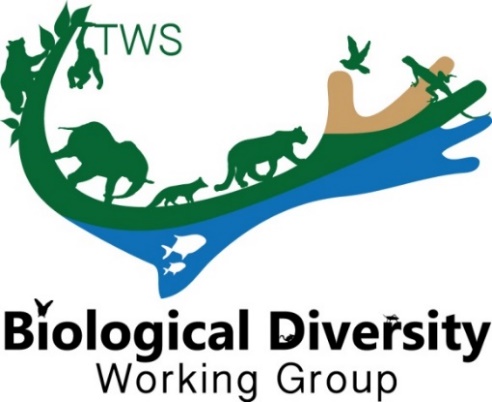 BIOLOGICAL DIVERSITY WORKING GROUPThe Biological Diversity Working Group (BDWG) is offering an Early Career Professional Conference Grant (up to $100) to help an early career professional (within 3 years of final degree) attend the 2020 Virtual TWS Annual Conference! Be sure to apply no later than August 31st. Let us know if you have any questions.Eligibility
All applicants must be a member in good standing with The Wildlife Society (but are not required to be a member of the BDWG) and have been accepted to present a paper/poster at the 2020 TWS Annual Conference. This is a merit-based award that will be scored based on the categories: 1) contact information, 2) abstract, 3) membership, 4) involvement, and 5) relevance. **APPLICATION: Submit application, as a Word or PDF file, directly to the BDWG (twsbdwg@gmail.com) no later than August 31, 2020. Place “Early Career Professional Conference Grant” in the subject line of the email. Contact Information Date of Application:
Applicant’s Name: Institution and Address: Phone: E-mail: 
AbstractPresentation Title: Authors: Current Category: Presentation Type: Abstract: 
Membership (Please state if you [the applicant] are a current member of the Biological Diversity Working Group; BDWG membership is not required, but applications from a member will receive priority. You can join BDWG anytime via your TWS Member Portal.):
Involvement (Please explain how you plan to be involved with Biological Working Group Activities during the 2020 TWS meeting and beyond; for example attend the BDWG annual meeting and/or sponsored symposia/workshops, nominate yourself or others for a board position, interact on our Facebook page - https://www.facebook.com/BiodiversityWG/, etc): 
Relevance (Please explain the alignment of the presentation and research with the mission and goals of BDWG; which can be found at our website- www.wildlife.org/bdwg):Funding (Please list any secured or alternative potential sources of funding): 